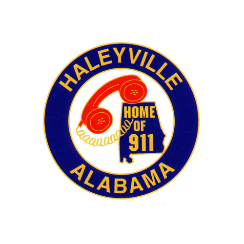 BUSINESS LICENSE APPLICATION 			License Year                            ALL FIELDS MUST BE COMPLETED			   Application Type: ____New Business ____Renewal ____Name Change ____Owner Change ___ Location Change     Date of Change                                             Business Information:Legal Business Name: 	 Trade Name / DBA (If different from legal name): 	 Business Physical Address: Street 	City 	State 	Zip 	Business Mailing Address: Street 	City 	State 	Zip 	Telephone: 	________Website: 	Physical Location: ____City Limits ____Police Jurisdiction		Type: ____Retail ____Wholesale  ____Building Contractor  ____Service  ____Professional  ____Manufacturer  ____Rental  ____Delivery OnlyDescribe the business you are conducting: 	__________________________Total annual gross receipts (If new business, estimate):_________________ General Contact Information: Name 	Title:  	Cell Phone: 	________Alternate Phone: 	_____________________Email Address:  	Start Date of Business: 			 No. of Employees: 	Ownership Information:Form of Ownership (Check One): 	Sole Proprietorship*  	Corporation  	LLC-Single Member  	LLC -Multi Member  	General Partnership 	 LLP (Limited Liability Partnership)  	Governmental Agency ____Professional Association  	Other:  	Federal Employer Identification Number (FEIN): 	__ *Social Security Number:  	*Note: Sole Proprietors must provide SSN. All other businesses must provide either SSN or FEIN on application.Owner(s), Partners, or Officers InformationName: 	Title:                                                  SSN: 	        Address: 	Email : 	Phone: 	Name: 	Title:                                                  SSN: 	        Address: 	Email : 	Phone: 	Sworn Statement: This application has been examined and is, to the best of my knowledge, a true and complete representation of the above-named entity and person(s) listed. Failure to complete the application in full, sign, and date this application will make the application invalid.Signature: 	Title: 	Date:  	Print Name: __________________________________Email: 	_____________________Telephone No.: _______________________________